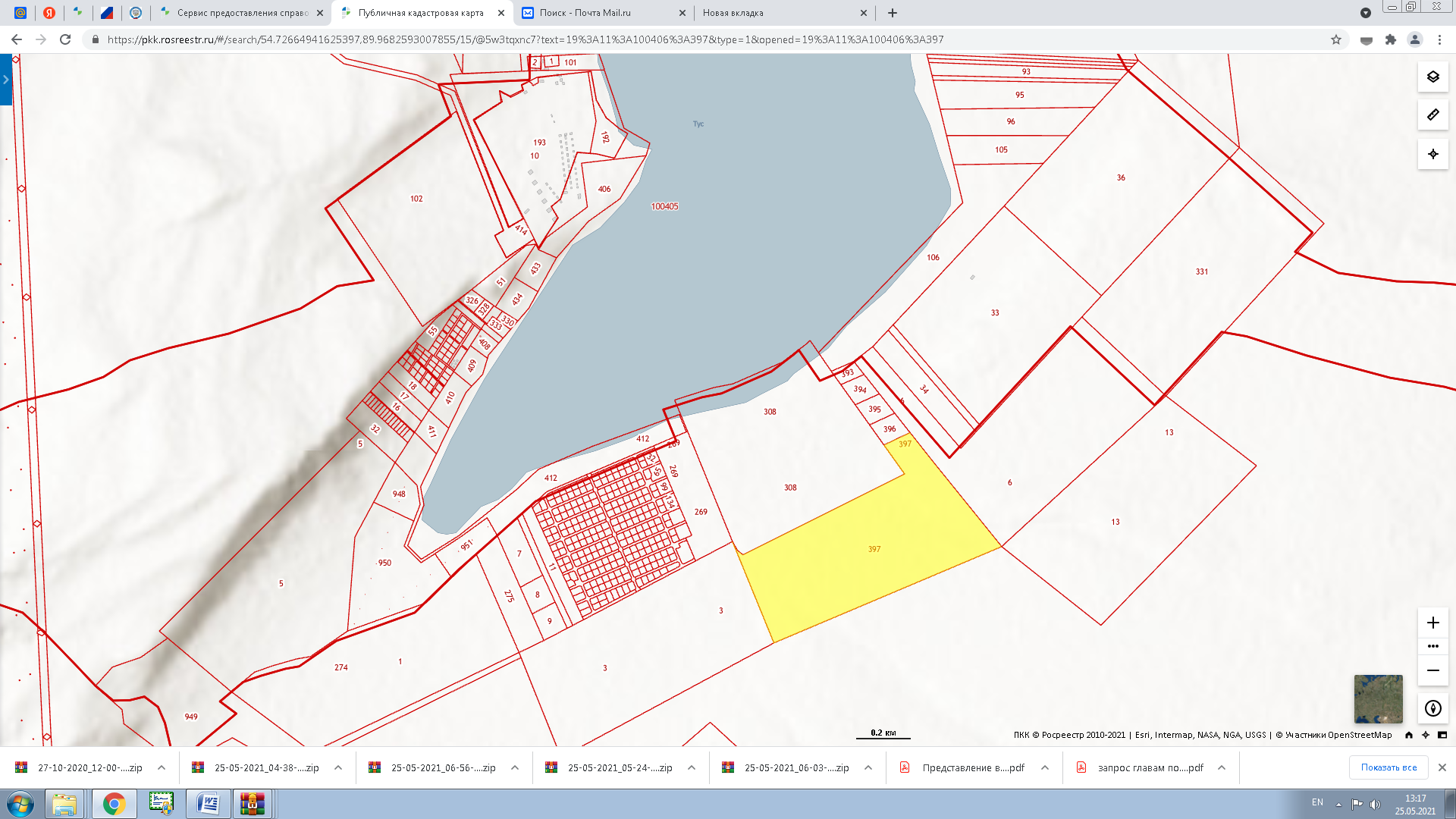 Условные обозначения:                   Зона СХ1 ( Зона сельскохозяйственного использования)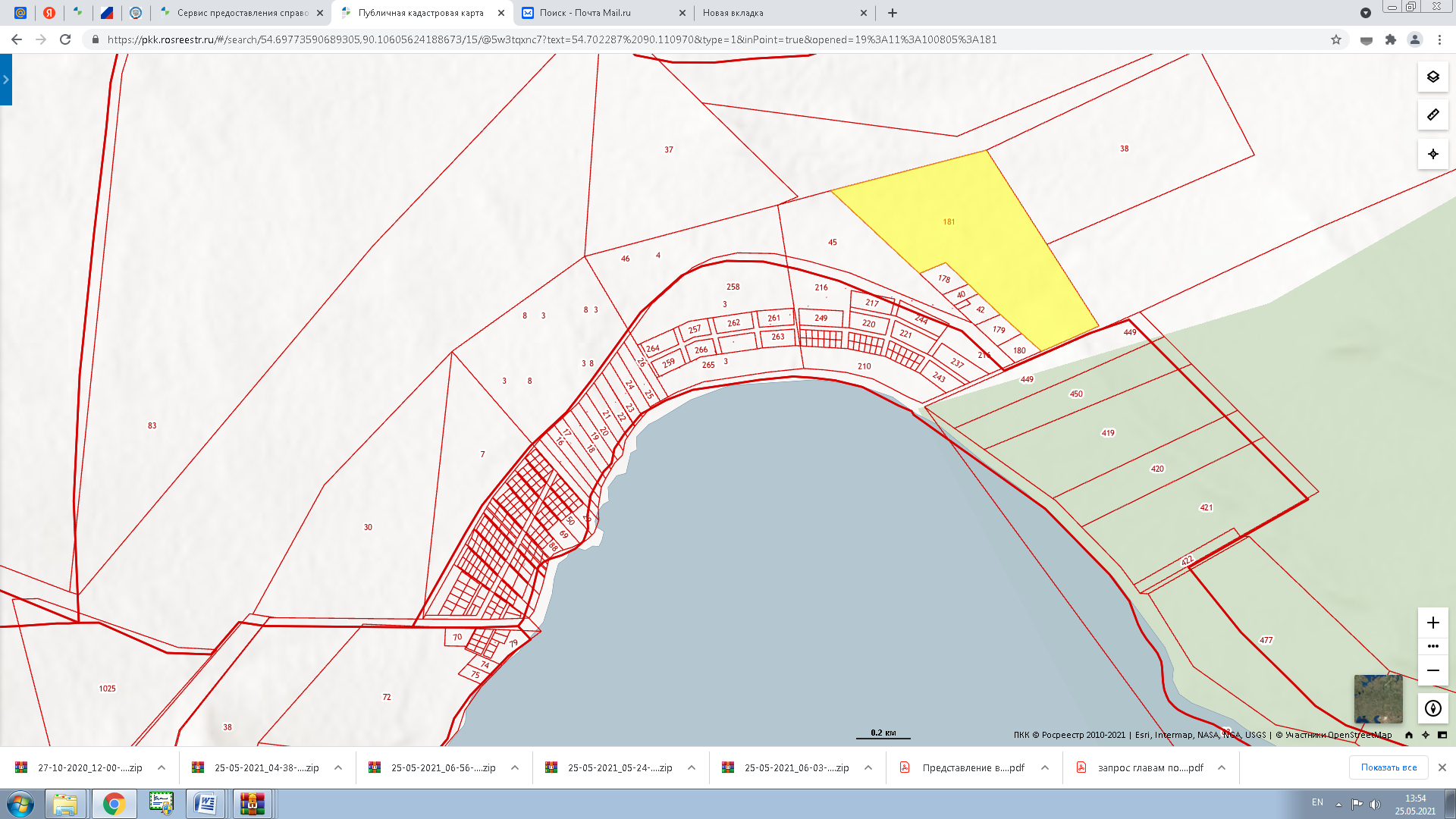 Условные обозначения:                   Зона СХ1 ( Зона сельскохозяйственного использования)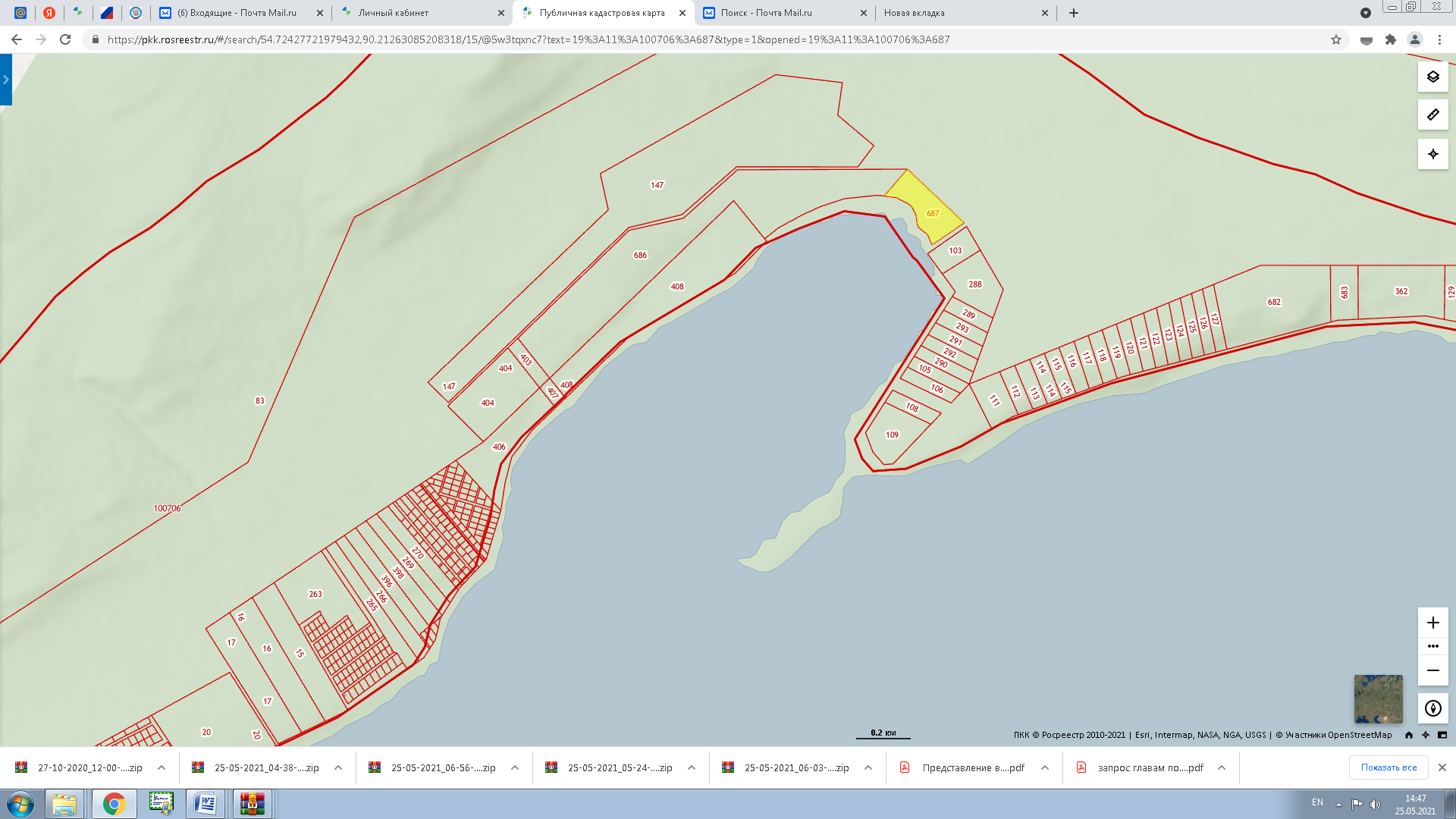 Условные обозначения:                     Зона СХ2 (зона дач и садово-огородных товариществ) 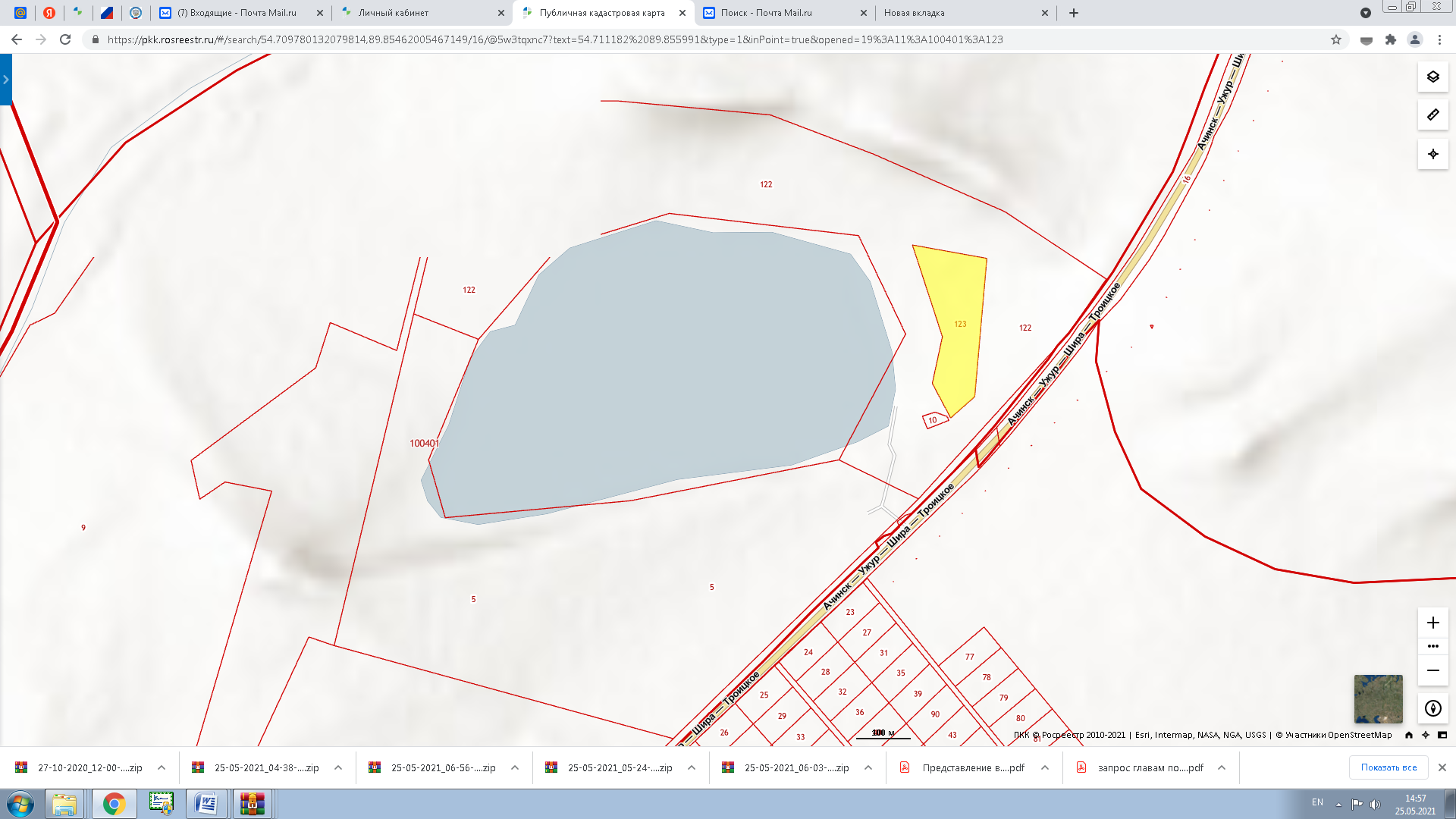 Условные обозначения:                     Зона Р7 (зона развития спорта, туризма и отдыха) 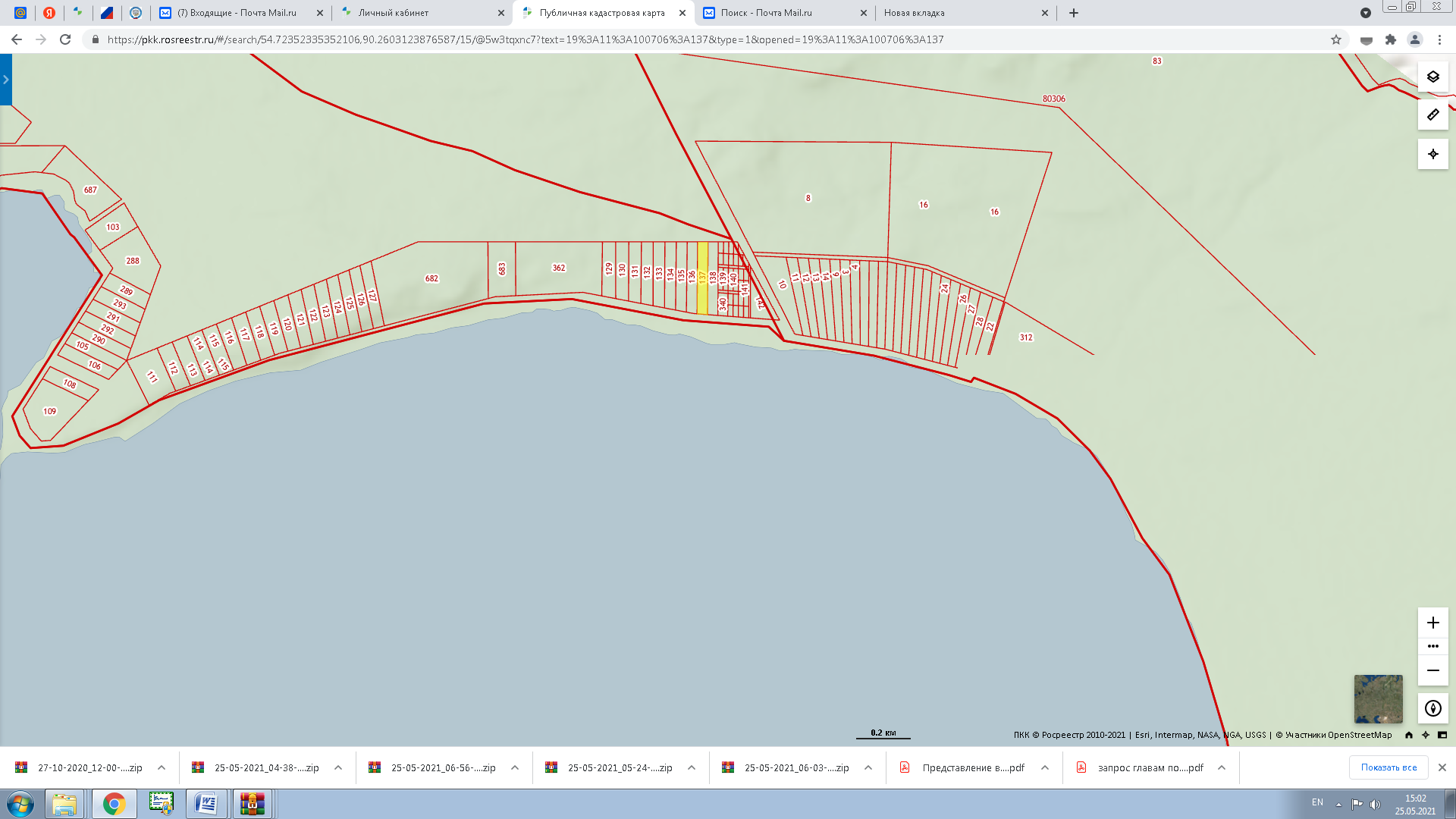 Условные обозначения:                     Зона Р7 (зона развития спорта, туризма и отдыха) 